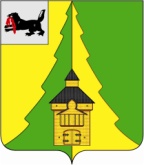 Российская Федерация	Иркутская область	Нижнеилимский муниципальный район	АДМИНИСТРАЦИЯ		ПОСТАНОВЛЕНИЕОт «12»   01    2015 г. № 02г. Железногорск-Илимский«Об открытии дополнительных группв МБДОУ детском саду  «Лесная сказка»г.Железногорск-Илимский»В целях  реализации мероприятий, направленных на ликвидацию очередности в дошкольные образовательные учреждения  г.Железногорск-Илимский, на основании: Федерального закона от 06.10.03 г. № 131 «Об общих принципах организации местного самоуправления в Российской Федерации», Устава муниципального образования «Нижнеилимский район»  администрация Нижнеилимского муниципального района ПОСТАНОВЛЯЕТ:1.Открыть три дополнительные группы для детей дошкольного возраста в МБДОУ детском саду  «Лесная сказка» г.Железногорск-Илимский  с 30.12.2014 года.2.Произвести организационно-штатные мероприятия  в МБДОУ детском саду «Лесная сказка» г.Железногорск  согласно нормативным требованиям. 3.Настоящее постановление подлежит опубликованию в периодическом издании   «Вестник Думы и Администрации Нижнеилимского муниципального района» и размещению на официальном сайте администрации Нижнеилимского муниципального района.4.Контроль за исполнением данного постановления возложить на заместителя мэра по вопросам экономики и финансам Нижнеилимского муниципального района Козак  Г.П.Мэр района						        	Н.И.ТюхтяевРассылка: в дело, ДО- 2 экз., Козак Г.П.., МБДОУПантелеева В.А.3-31-17